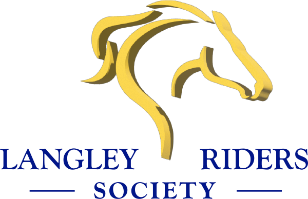 

LANGLEY RIDERS SOCIETY NON- MEMBERSHIP WAIVER 2024
No Rider will be allowed to participate in any event until proof of current Horse Council of British Columbia Membership is received and a copy of the current year waiver has been filled and signed.Name:  __________________________________________ Birth date (mo/yr): ______________ HCBC # ____________Address:  _____________________________________________________ Postal Code: __________________________ Telephone:  ______________________ (home) _______________________ (cell) _________________________ E-mail:_________________________________________________________
Family members:Name:  __________________________________________ Birth date (mo/yr): ______________ HCBC # ____________Name:  __________________________________________ Birth date (mo/yr): ______________ HCBC # ____________Name:  __________________________________________ Birth date (mo/yr): ______________ HCBC # ____________Name:  __________________________________________ Birth date (mo/yr): ______________ HCBC # ____________Name:  __________________________________________ Birth date (mo/yr): ______________ HCBC # ____________It is mandatory that riders under the age of 18 years to wear properly fitted approved BSI or ASTM protective headgear with safety harness correctly secured at all times while mounted, during competition or on event grounds.ACKNOWLEDGMENT OF RISK AND RELEASE OF LIABILITY (AR-0103) For Participants in the Province or Territory in which the Equine Activities are Provided by the Host WARNING: THIS AGREEMENT WILL AFFECT YOUR LEGAL RIGHTS. READ IT CAREFULLY! 
Every Person Must Read and Understand this Waiver Before Participating in Equine Activities The following waiver of all claims, release from all liability, assumption of all risks, agreement not to sue and other terms of this agreement are entered into by me (the Participant) with and for the benefit of:  LANGLEY RIDERS SOCIETY     , its directors, officers, employees, volunteers, business operators, agents and site property owners or lessees (collectively the "Host"). Without limiting the generality of the foregoing, "Equine Activities" includes but is not limited to, competitions, tournaments organized and /or operated by the “Host”, riding instruction, coaching and training provided by the "Host" to the Participant.Initial Each Item below after Reading and Understanding each item: 1. I am aware that there are inherent dangers, hazards and risks (collectively "Risks") associated with "Equine Activities” and injuries resulting from these "Risks" are a common occurrence. I am aware that the "Risks" of "Equine Activities" mean those dangerous conditions which are an integral part of "Equine Activities", including but not limited to: (a) the propensity of any equine to behave in ways that may result in injury, harm or death to persons on or around them and to potentially collide with, bite or kick other animals, people or objects; 
(b) the unpredictability of an equine's reaction to such things as sounds, sudden movement, tremors, vibrations, unfamiliar objects, persons or other animals and hazards such as subsurface objects; 
(c) the potential for other participants to behave in a negligent manner that may contribute to injury to themselves or others, including failing to act within their abilities to maintain control over an equine. 
(d) the potential of natural or man-made hazards being present that can cause me harm, including communicable disease. 2. I freely accept and fully assume all responsibility for all "Risks" and possibilities of any and all personal injury, sickness, disease, medical payments, death, property damage or loss resulting from My/ the Minor’s participation in "Equine Activities". 3. I agree that although the "Host" has taken steps to reduce the "Risks" and increase the safety of the "Equine Activities", it is not possible for the "Host" to make the "Equine Activities" completely safe. I accept these "Risks" and agree to the terms of this waiver even if the "Host" is found to be negligent or in breach of any duty of care or any obligation to me in My/ the Minor’s participation in "Equine Activities". 4. In addition to consideration given to the "Host" for My/ the Minor’s participation in "Equine Activities", I and my heirs, next of kin, executors, administrators and assigns (collectively my "Legal Representatives") agree: 
(a) to waive all claims that I/ the Minor have or may have in the future against the "Host"; 
(b) to release and forever discharge the "Host" from all liability for any personal injury, death, property damage, or loss  resulting from My/ the Minor’s participation in the equine activity due to any cause, including but not limited to negligence  (failure to use such care as a reasonably prudent and careful person would use under similar circumstances),  breach of any duty imposed by law, breach of contract or mistake or error in judgment of the "Host"; and 
(c) to be liable for and to hold harmless and indemnify the "Host" from all actions, proceedings, claims, damages, costs demands, including court costs and costs on a solicitor and own client basis, and liabilities of whatsoever nature or kind arising out of or in any way connected with My/ the Minor’s participation in "Equine Activities". 5. Safety Headgear Release: it is strongly suggested that all competitors wear protective headgear. If protective headgear is chosen not to be worn, I freely accept and fully assume all responsibility for all "Risks” and head injuries sustained while not wearing certified equestrian helmet or headgear.6. Photography/Video Release: I understand that any photographs/video taken of Me/ the Minor’s during the 2024 season at any Langley Riders Society function or event can be used wholly or in part in any form of media (commercial or otherwise), portfolio or public display, without remuneration. I acknowledge, with subject to the usage restrictions above, I give up all claim of ownership of the photographs, and assign copyright to the photographer, Mr. Ron McCarthy and/or Langley Riders Society. Use of the photographs may be granted to third parties; however the photographs will remain the property of the photographer and/or Langley Riders Society.7. I agree that this waiver and all terms contained herein are governed exclusively and in all respects by the laws of the Province or Territory of Canada in which the "Equine Activities" are provided by the "Host". I hereby irrevocably submit to the exclusive jurisdiction of the courts of that Province or Territory of Canada and I agree that no other court can exercise jurisdiction over the terms and claims referred to herein. Any litigation to enforce this waiver will be instituted in the Province or Territory of Canada in which the "Equine Activities" are provided by the "Host". 8. I confirm that I have had sufficient time to read and understand this waiver in its entirety. I understand that this agreement represents the entire agreement between myself and the "Host", and it is binding on myself and my "Legal Representatives". 
For Participants Over the Age of Majority:  
                   I confirm that I have reached the age of majority in the province in which I am participating in "Equine Activities".                
                 Participant Name	    	                       Participant Name	        		                   Participant Name		                

               (Signature of Participant)                             (Signature of Participant)	                                    (Signature of Participant)          City 		Province    		Signed this                             day of                          ,  20For Participants Under the Age of Majority: As the parent/guardian of the minor(s), I sign this waiver acknowledging the risks of them participating in “Equine Activities”. All riders under the age of Majority must wear a approved headgear and be secured while riding on the “Host’s” grounds.                 
       Parent/Guardian Name                                  (Signature of Parent/Guardian)                     Signed this                             day of                          , 20
      Witness (“Host”) Name 	                   Signature of Witness (“Host”) 